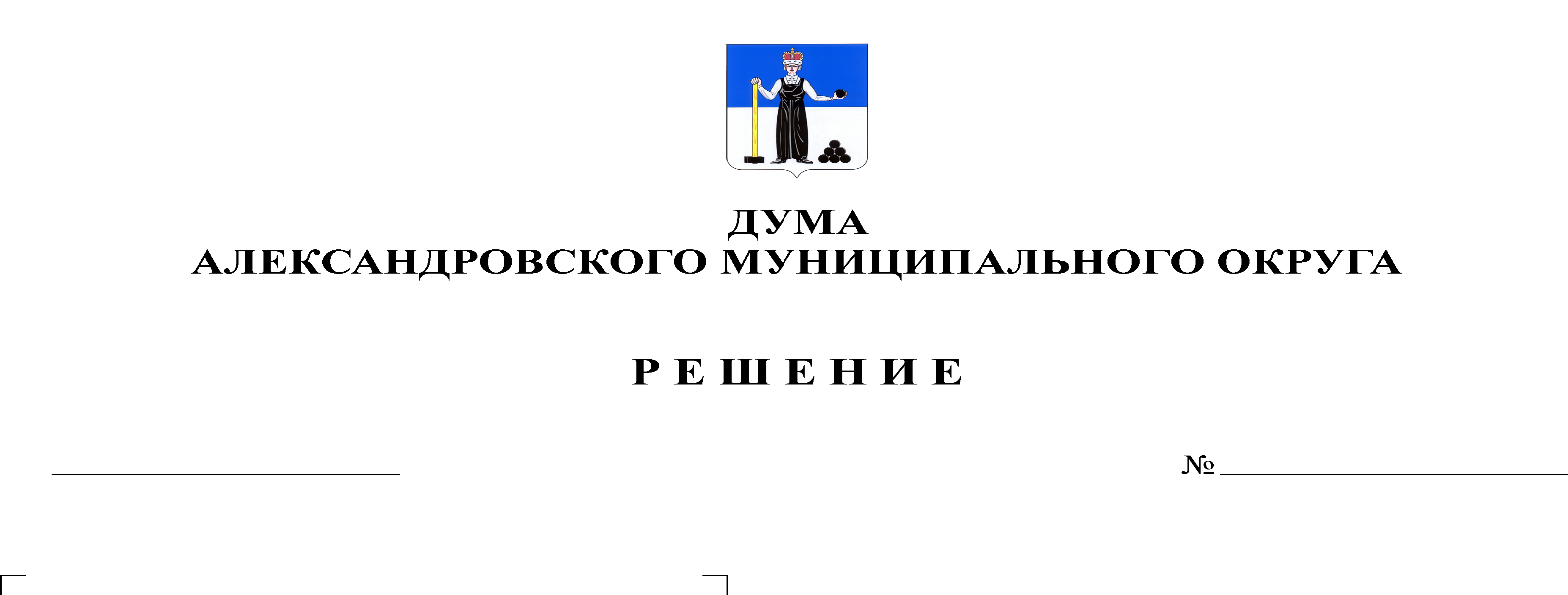 В соответствии со статьей 35 Федерального Закона от 06.10.2003 № 131-ФЗ «Об общих принципах организации местного самоуправления в Российской Федерации», пунктом 4 статьи 86 Бюджетного Кодекса Российской федерации, статьей 22 Федерального закона от 02.03.2007 № 25-ФЗ «О муниципальной службе в Российской Федерации», статьей 12 Закона Пермского края от 04.05.2008 № 228-ПК «О муниципальной службе в Пермском крае», Законом Пермского края от 01.07. 2011 № 787-ПК «О классных чинах муниципальных служащих в Пермском крае», Дума Александровского муниципального округарешает:1. Принять в первом чтении Положение об оплате труда муниципальных служащих органов местного самоуправления Александровского муниципального округа (далее – Положение), согласно приложению к настоящему решению.2. Создать рабочую группу для подготовки Положения ко второму чтению в составе: - Белецкая Людмила Николаевна – депутат Думы по избирательному округу № 2;- Гольчикова Ольга Алексеевна – заведующий отделом по вопросам муниципальной службы и кадрам администрации района;- Лаврова Ольга Эдуардовна - депутат Думы по избирательному округу № 11;- Плотников Олег Валентинович - депутат Думы по избирательному округу № 4;- Степанова Марина Геннадьевна – заместитель главы администрации района по экономическому развитию.3. Установить срок подачи поправок в Положение до 11 февраля 2020 г. в аппарат Думы Александровского муниципального округа по адресу: г. Александровск, ул. Ленина, 20а, кабинет 41.4. Настоящее решение вступает в силу с момента принятия.Председатель ДумыАлександровского муниципального округа                                      М.А. ЗиминаПриложение к решению Думы Александровского муниципального округа от  30.01.2020 г.  № 65ПОЛОЖЕНИЕоб оплате труда муниципальных служащих органов местного самоуправления Александровского муниципального округа 1. ОБЩИЕ ПОЛОЖЕНИЯ1.1. Настоящее Положение разработано в соответствии со статьей 35 Федерального Закона от 06 октября 2003 г. № 131-ФЗ «Об общих принципах организации местного самоуправления в Российской Федерации», пунктом 4 статьи 86 Бюджетного Кодекса Российской Федерации, статьей 22 Федерального закона от 02 марта 2007 г.  № 25-ФЗ «О муниципальной службе в Российской Федерации», статьей 12 Закона Пермского края от 04 мая 2008 г.  № 228-ПК «О муниципальной службе в Пермском крае», Законом Пермского края от 01 июля 2011 г. № 787-ПК «О классных чинах муниципальных служащих в Пермском крае», устанавливает порядок и условия оплаты труда муниципальных служащих органов местного самоуправления Александровского муниципального округа (далее – муниципальные служащие).1.2. Настоящее Положение распространяется на муниципальных служащих администрации Александровского муниципального округа, в том числе органов администрации Александровского муниципального округа, наделенных правами юридического лица, Думы Александровского муниципального округа, Контрольно-счетной палаты Александровского муниципального округа. 2.  ДЕНЕЖНОЕ СОДЕРЖАНИЕ 2.1. Оплата труда муниципального служащего производится в соответствии действующим законодательством в виде денежного содержания, являющегося основным средством материального обеспечения и стимулирования профессиональной деятельности.2.2. Денежное содержание муниципального служащего состоит из должностного оклада, а также из ежемесячных и иных дополнительных выплат, определяемых настоящим Положением. Муниципальным служащим устанавливаются следующие ежемесячные и дополнительные выплаты:  2.2.1. ежемесячный оклад за классный чин;2.2.2. ежемесячная надбавка к должностному окладу за выслугу лет;2.2.3. ежемесячная надбавка к должностному окладу за особые условия муниципальной службы;2.2.4. ежемесячная надбавка к должностному окладу за работу со сведениями, составляющими государственную тайну;2.2.5. ежемесячное денежное поощрение;2.2.6. премии по результатам работы за квартал и год;2.2.7. премия за выполнение особо важных и сложных заданий;2.2.8. единовременная выплата при предоставлении ежегодного оплачиваемого отпуска;2.2.9. материальная помощь;2.2.10. ежемесячная надбавка за ученую степень.2.2. Для всех составляющих денежного содержания муниципальных служащих применяется районный коэффициент в размере, установленном Правительством Российской Федерации.2.3. Муниципальным служащим могут производиться иные выплаты по основаниям и в размерах, предусмотренных Трудовым кодексом Российской Федерации, федеральными законами и законами Пермского края, в пределах фонда оплаты труда. 3. ДОЛЖНОСТНЫЕ ОКЛАДЫ 3.1. Размеры должностных окладов муниципальных служащих устанавливаются по должностям муниципальной службы в соответствии с Приложением 1 к настоящему Положению.3.2. Размеры должностных окладов увеличиваются (индексируются) в соответствии с решением Думы Александровского муниципального округа (далее - Дума округа), путем внесения изменений в настоящее Положение.   4. ЕЖЕМЕСЯЧНЫЕ И ИНЫЕ ДОПОЛНИТЕЛЬНЫЕ ВЫПЛАТЫ  4.1. Ежемесячный оклад за классный чин устанавливается со дня присвоения муниципальному служащему классного чина в соответствии с Законом Пермского края от 01.07.2011 г. № 787-ПК «О классных чинах муниципальных служащих в Пермском крае».В соответствии со статьей 9 Закона Пермского края от 01.07.2011 г. №787-ПК «О классных чинах муниципальных служащих в Пермском крае» размер ежемесячного оклада за классный чин муниципального служащего не может превышать размер оклада за классный чин (с учетом последующей индексации) по соответствующей группе должностей государственной гражданской службы Пермского края в соответствии с соотношением должностей, установленным статьей 3 Закона Пермского края от 04.05.2008 г. №228-ПК «О муниципальной службе в Пермском крае».Размеры ежемесячных окладов за классный чин устанавливаются муниципальным служащим по должностям муниципальной службы в соответствии с Приложением 2 к настоящему Положению. Размеры ежемесячных окладов за классный чин увеличиваются (индексируются) в соответствии с решением Думы округа.4.2. Ежемесячная надбавка к должностному окладу за выслугу лет устанавливается муниципальному служащему в процентном отношении от должностного оклада в следующих размерах:при стаже муниципальной службы:- от 1 года до 5 лет – 10% должностного оклада;- от 5 до 10 лет – 15% должностного оклада;- от 10 до 15 лет – 20% должностного оклада;- свыше 15 лет – 30% должностного оклада.Стаж муниципальной службы муниципального служащего исчисляется в соответствии с Законом Пермской области от 09.08.1999 г. № 580-86 «О стаже государственной гражданской службы Пермского края, стаже муниципальной службы в Пермском крае».4.3. Ежемесячная надбавка к должностному окладу за особые условия муниципальной службы устанавливается муниципальному служащему в процентном соотношении от должностного оклада в следующем размере:- по высшей группе должностей муниципальной службы – до 200 процентов должностного оклада;- по главной группе должностей муниципальной службы – до 200 процентов должностного оклада;- по ведущей группе должностей муниципальной службы – до 120 процентов должностного оклада;- по старшей группе должностей муниципальной службы – до 90 процентов должностного оклада;- по младшей группе должностей муниципальной службы – до 60 процентов должностного оклада.Условия выплаты ежемесячной надбавки к должностному окладу за особые условия устанавливаются в порядке, утверждаемом решением Думы округа. 4.4. Ежемесячная надбавка за работу со сведениями, составляющими государственную тайну, устанавливается муниципальным служащим в процентном отношении от должностного оклада.    Размер  и  условия выплаты ежемесячной надбавки за работу со сведениями, составляющими государственную тайну, устанавливаются Правилами выплаты ежемесячных процентных надбавок к должностному окладу (тарифной ставке) граждан, допущенных к государственной тайне на постоянной основе, и сотрудников структурных подразделений по защите государственной тайны», утвержденными  постановлением  Правительства Российской Федерации от 18 сентября 2006 г. № 573 «О предоставлении социальных гарантий гражданам, допущенным к государственной тайне на постоянной основе, и сотрудникам структурных подразделений по защите государственной тайны».4.5. Ежемесячное денежное поощрение, премия по результатам работы за квартал и год, премия за выполнение особо важных и сложных заданий (далее – премии) максимальными размерами не ограничиваются и устанавливаются муниципальным служащим в порядке, утверждаемом решением Думы округа. 4.6. Ежемесячная надбавка за ученую степень устанавливается муниципальным служащим при наличии диплома о присвоении ученой степени государственного образца в следующих размерах:- за ученую степень кандидата наук – 25% от должностного оклада;- за ученую степень доктора наук – 30% от должностного оклада.4.7. При предоставлении ежегодного оплачиваемого отпуска муниципальному служащему по заявлению выплачивается 1 раз в календарный год единовременная выплата в размере одного должностного оклада. В случае разделения ежегодного оплачиваемого основного и дополнительного отпуска на части единовременная выплата может производиться при предоставлении любой из частей указанного отпуска по заявлению. В случае если в переходный период до формирования администрации Александровского муниципального округа муниципальному служащему администрации Александровского муниципального района выплачена единовременная выплата в размере одного должностного оклада, то при трудоустройстве и прохождении муниципальной службы в администрации Александровского муниципального округа этого же муниципального служащего данная единовременная выплата в том же календарном году не производится. 4.8. По заявлению муниципального служащего 1 раз в текущем календарном году выплачивается материальная помощь в размере одного должностного оклада.При увольнении с муниципальной службы муниципальному служащему, не реализовавшему право на получение материальной помощи в текущем календарном году, материальная помощь выплачивается в размере одного должностного оклада, пропорционально числу полных отработанных календарных месяцев в текущем календарном году.   В случае если в переходный период до формирования администрации Александровского муниципального округа муниципальному служащему администрации Александровского муниципального района выплачена материальная помощь в размере одного должностного оклада, то при трудоустройстве и прохождении муниципальной службы в администрации Александровского муниципального округа этого же муниципального служащего данная материальная помощь в том же календарном году не выплачивается. 5. ФОРМИРОВАНИЕ ФОНДА ОПЛАТЫ ТРУДА5.1. При формировании фонда оплаты труда муниципальных служащих сверх суммы средств, направляемых для выплаты должностных окладов, предусматриваются следующие средства для выплаты (в расчете на год):5.1.1. ежемесячного оклада за классный чин в размере:- по высшим должностям муниципальной службы - 136284 руб.;- по главным должностям муниципальной службы – 96768 руб.;- по ведущим должностям муниципальной службы- 62208 руб.;- по старшим должностям муниципальной службы - 42468 руб.;- по младшим должностям муниципальной службы - 26652 руб.;5.1.2 ежемесячной надбавки за выслугу лет – в размере 3,6 должностного оклада;5.1.3. ежемесячной надбавки за особые условия муниципальной службы в размере:- по высшим должностям муниципальной службы - 24 должностных окладов;-  по главным должностям муниципальной службы - 24 должностных окладов;- по ведущим должностям муниципальной службы - 14,4 должностного оклада;- по старшим должностям муниципальной службы - 10,8 должностного оклада;- по младшим должностям муниципальной службы - 7,2 должностного оклада;5.1.4. ежемесячной надбавки за работу со сведениями, составляющими государственную тайну -  в размере до 1,8 должностных окладов;5.1.5. ежемесячной надбавки за ученую степень в размере:  - за степень доктора наук -  3,6 должностного оклада; - за степень кандидата наук -  3 должностных окладов;5.1.6. ежемесячного денежного поощрения – в размере 3 должностных окладов;5.1.7. единовременной выплаты при предоставлении ежегодного оплачиваемого отпуска – в размере 1 должностного оклада;5.1.8. материальной помощи – в размере 1 должностного оклада. 5.1.9. районного коэффициента;5.1.10. начисления на выплаты по оплате труда.5.2. Руководители органов местного самоуправления округа, а также руководители органов администрации округа, обладающих правами юридического лица, уполномоченные исполнять обязанности представителя нанимателя (работодателя), имеют право в ходе исполнения бюджета Александровского муниципального округа  увеличить фонд оплаты труда в случае образования экономии по отдельным статьям КОСГУ сметы расходов соответствующих органов местного самоуправления округа и органов администрации округа при отсутствии просроченной кредиторской задолженности, а также вправе перераспределять средства фонда оплаты труда муниципальных служащих между выплатами, предусмотренными выше.5.3. Фонд оплаты труда муниципальных служащих на очередной финансовый год не может быть меньше фонда оплаты труда, установленного на момент вступления в силу настоящего решения, за исключением случаев сокращения штатной численности в связи с изменением функций и полномочий.Приложение 1 к Положению об оплате труда муниципальных служащих органов местного самоуправления Александровского муниципального округаРазмеры должностных окладов муниципальных служащих Александровского муниципального округаПриложение 2 к Положению об оплате труда муниципальных служащих органов местного самоуправления Александровского муниципального округаРазмеры ежемесячного оклада за классный чин муниципальных служащих Александровского муниципального округа№п/пНаименование должностиРазмер должностного оклада, руб.1Группа высших должностей муниципальной службы1.1Первый заместитель главы администрации               222281.2Председатель Контрольно-счетной палаты               222281.3Заместитель главы администрации                      208651.4Управляющий делами администрации                     208651.5. Руководитель аппарата администрации  208652Группа главных должностей муниципальной службы2.1Начальник управления                                 165402.2Председатель комитета                                144482.3Начальник (заведующий) самостоятельного отдела       144482.4Заведующий отделом аппарата Думы        144482.5Заместитель начальника управления                    134832.6Заместитель председателя комитета                    134832.7Советник главы администрации                         132312.8Аудитор Контрольно-счетной палаты                    144483Группа ведущих должностей муниципальной службы3.1Начальник самостоятельного сектора                   101483.2Заместитель начальника (заведующего) самостоятельного отдела 101483.3Начальник (заведующий) отдела, сектора в составе управления, комитета                                 101483.4Заместитель начальника (заведующего) отдела в составе управления, комитета                                 96313.5Начальник (заведующий) сектора в составе отдела      92623.6Консультант                                          92623.7Помощник главы администрации                         92623.8Референт                                             92623.9Помощник первого заместителя главы администрации     92623.10Помощник заместителя главы администрации             92624Группа старших должностей муниципальной службы4.1Главный специалист                                   79384.2Ведущий специалист                                   78055Группа младших должностей муниципальной службы5.1Специалист 1-й категории                             54775.2Специалист 2-й категории                             52525.3Специалист                                           5054№ п/пКлассные чиныРазмер ежемесячного оклада за классный чин, руб.1Высшая группа1.1Действительный муниципальный советник муниципального образования Пермского края 1-го класса113571.2Действительный муниципальный советник муниципального образования Пермского края 2-го класса100401.3Действительный муниципальный советник муниципального образования Пермского края 3-го класса87242Главная группа2.1Муниципальный советник муниципального образования Пермского края 1-го класса80642.2Муниципальный советник муниципального образования Пермского края 2-го класса71602.3Муниципальный советник муниципального образования Пермского края 3-го класса61723Ведущая группа3.1Советник муниципальной службы муниципального образования Пермского края 1-го класса51843.2Советник муниципальной службы муниципального образования Пермского края 2-го класса45263.3Советник муниципальной службы муниципального образования Пермского края 3-го класса39504Старшая группа4.1Референт муниципальной службы муниципального образования Пермского края 1-го класса35394.2Референт муниципальной службы муниципального образования Пермского края 2-го класса31274.3Референт муниципальной службы муниципального образования Пермского края 3-го класса27155Младшая группа5.1Секретарь муниципальной службы муниципального образования Пермского края 1-го класса22215.2Секретарь муниципальной службы муниципального образования Пермского края 2-го класса18935.3Секретарь муниципальной службы муниципального образования Пермского края 3-го класса1646